МУНИЦИПАЛЬНОЕ БЮДЖЕТНОЕ ДОШКОЛЬНОЕ ОБРАЗОВАТЕЛЬНОЕ УЧРЕЖДЕНИЕ«МАТРЕНО-ГЕЗОВСКИЙ ДЕТСКИЙ САД»АЛЕКСЕЕВСКОГО ГОРОДСКОГО ОКРУГАПРИКАЗ«23»  июня  2021 г.					                                                              №_33На основании протокола заседания педагогического совета ДОУ от 23.06.2021 №5 приказываю::Утвердить  Положение о внутренней системе оценки качества дошкольного образования (ВСОКО ДО).Утвердить циклограмму, инструментарий ВСОКО ДО, план-график мониторинга.Утвердить рабочую группу для проведения ВСОКО ДО в составе:Председатель –  Шкуропат М.В., заведующийЧлены – Гетманская Т.С., воспитатель, педагог-психологЗаика М.Я., председатель профкома, воспитатель Моисеенко Е.П., воспитательРадюкова В.В., секретарь педсовета, воспитательРыбалкина Е.И.,  воспитатель.                               4.Рабочей группе провести процедуру ВСОКО ДО до 01.07.2021г.      5.Заведующему, Шкуропат М.В. по результатам работы рабочей группы заполнить оценочные листы и подготовить аналитическую справку до 03.07.2021 г.     6.Ознакомить с аналитической справкой по результатам проведения ВСОКО педагогический персонал на педагогическом совете до 05.07.2021    7.Разместить результаты ВСОКО на официальном сайте ДОУ.    8.Контроль за исполнением оставляю за собой.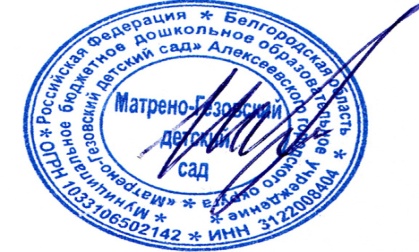 Заведующий                                                                                М. Шкуропат                                                                           С приказом ознакомлены                                                          В. Радюкова                                                                                                      Е. Моисеенко                                                                                                     М.Заика                                                                                                                                                                                                        Е. Рыбалкина                                                                                                     Т. ГетманскаяОб утверждении Положения ВСОКО ДО и проведении мониторинговых мероприятий